Questão 1. Sabendo que Mônica tem em seu armário 7 blusas e 8 saias. De quantos maneiras diferentes ela pode se vestir usando uma blusa e uma saia? 7 x 8 = 4242 maneiras diferentesQuestão 2. Em uma empresa, os funcionários recebem R$ 15,00 por hora de trabalho. Quantas horas um funcionário dessa empresa precisa trabalhar por mês para receber um salário mensal de R$ 2.700,00?Ele precisa trabalhar 180 horas Questão 3. Calcule o valor da expressão abaixo:                                              [ 5 x 79 + 3 x 6 x 25] + 50 = 	[ 395 + 750 ] + 50 = 	 1145 + 50 = 	1195Questão 4. Marta recebe uma mesada no valor de R$ 70,00 reais. No mês de janeiro ela recebeu o dobro da sua mesada mais um valor de R$ 40,00 reais de sua madrinha. Quantos reais Marta ganhou em janeiro? Represente e responda à questão utilizando uma expressão numérica.  70    2 = 140 + 40 = 180 Questão 5. Um número dividido por 5 é igual a 20 com resto 4. Determine esse número.20 x 5 + 4 = 104 Questão 6. Encontre, na expressão abaixo, o erro e corrija-o.Resolução correta:	[(490 – 396 )÷  2] = 	[94 ÷ 2 ]= 	47 Questão 7. Pinte os múltiplos de 5.Questão 8. No supermercado, vô Raimundo comprou 30 kg de arroz e 15 g de feijão. Quantos reais ele gastou?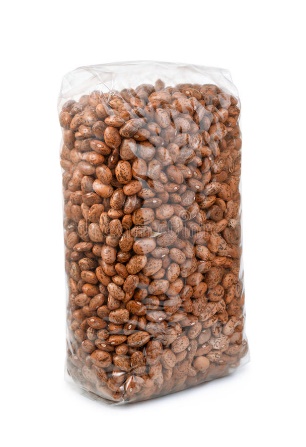 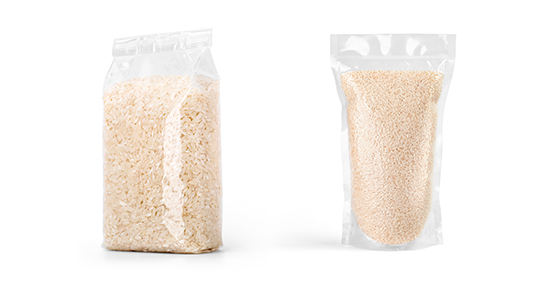 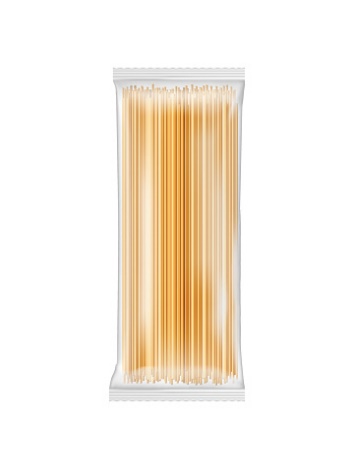 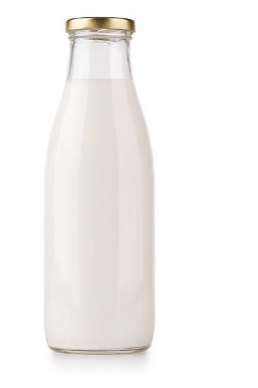 R$ 8,00 o Kg.                      R$ 13,00 o Kg.                   R$ 8,00 o Kg.                   R$ 6,00 o litro.Ele gastou R$510Questão 9. Na intenção de montar cestas básicas para doação, vô Raimundo decidiu comprar 50 kg de cada item da questão anterior e 60 litros de leite. Qual será o valor das compras de vô Raimundo?O VALOR SERÁ DE R$ 1810 Questão 10. O total de divisores naturais do número 100 é78910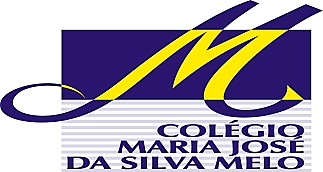 COLÉGIO MARIA JOSÉ DA SILVA MELOCOLÉGIO MARIA JOSÉ DA SILVA MELOCOLÉGIO MARIA JOSÉ DA SILVA MELOCOLÉGIO MARIA JOSÉ DA SILVA MELOQuantitativoSérie: 5º AnoProfessor: Hislley Meneses Data: _22 /05/2021 Data: _22 /05/2021QualitativoSérie: 5º AnoProfessor: Hislley Meneses Data: _22 /05/2021 Data: _22 /05/2021QualitativoNome: Ana Christyna Dos Santos Martins Nome: Ana Christyna Dos Santos Martins Nome: Ana Christyna Dos Santos Martins Nº 1 NOTA 3ª VERIFICAÇÃO DA APRENDIZAGEM DE MATEMÁTICA 3ª VERIFICAÇÃO DA APRENDIZAGEM DE MATEMÁTICA 3ª VERIFICAÇÃO DA APRENDIZAGEM DE MATEMÁTICA 3ª VERIFICAÇÃO DA APRENDIZAGEM DE MATEMÁTICA 3ª VERIFICAÇÃO DA APRENDIZAGEM DE MATEMÁTICA 3ª VERIFICAÇÃO DA APRENDIZAGEM DE MATEMÁTICA 3ª VERIFICAÇÃO DA APRENDIZAGEM DE MATEMÁTICA16257131722836159908652674258875354951637330406145774792647095911914